Supplementary Material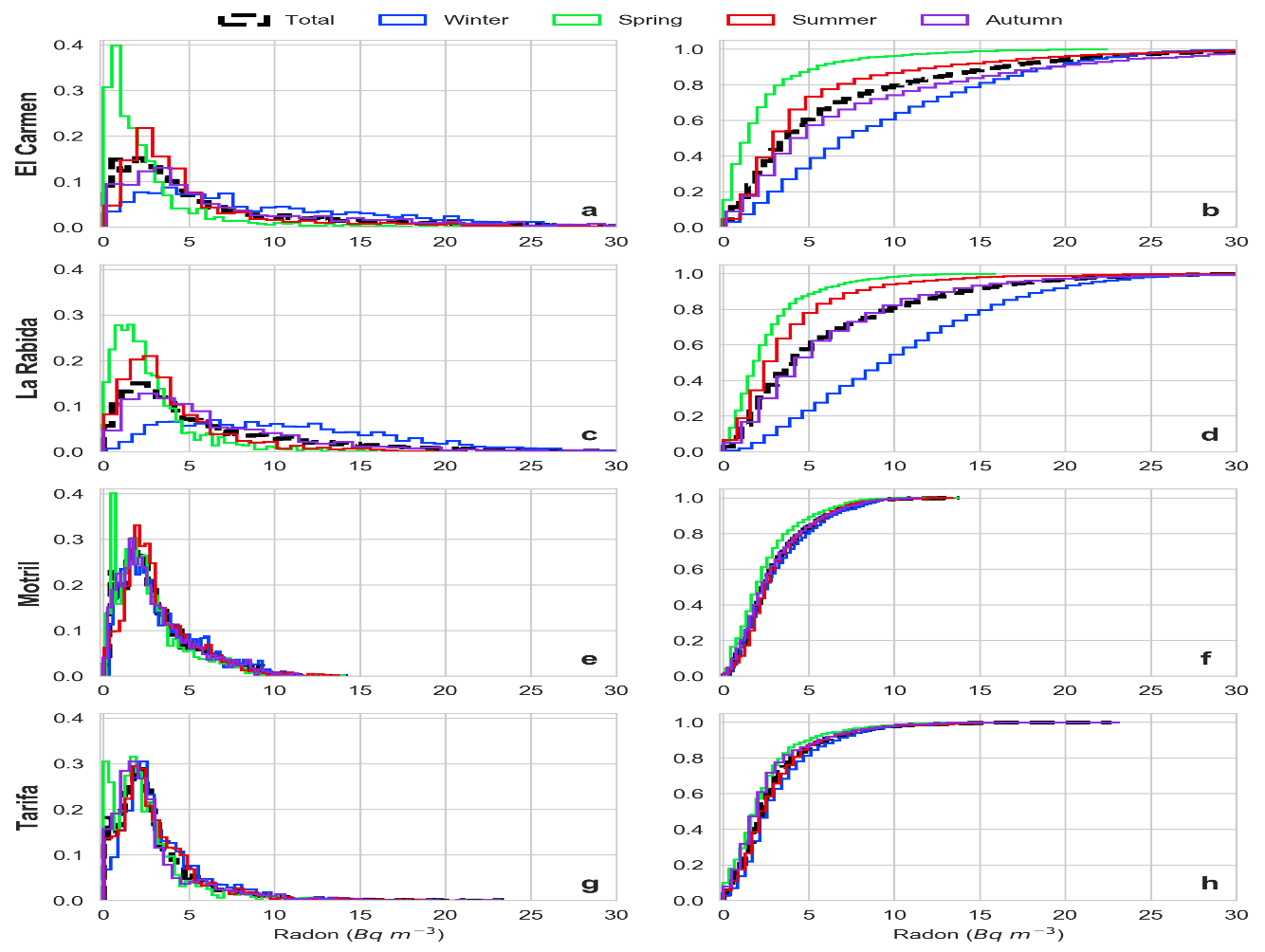 Fig. SM1. Normalized (left) and cumulative (right) probability density functions (PDF) for hourly radon concentrations at El Carmen (a, b), La Rabida (c, d), Motril (e, f) and Tarifa (g, h).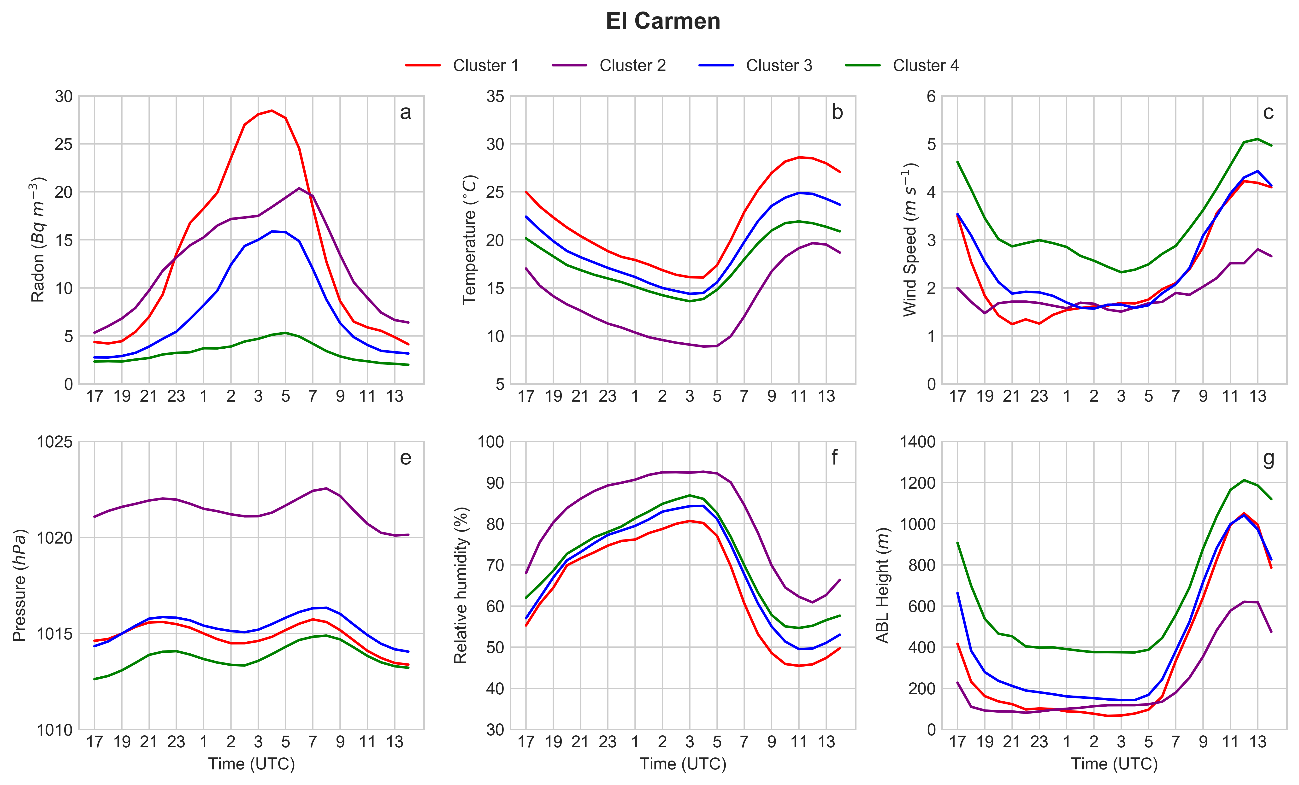 Fig. SM2. Radon, wind speed, temperature, relative humidity, pressure and PBL daily patterns associated to each clusters at El Carmen station.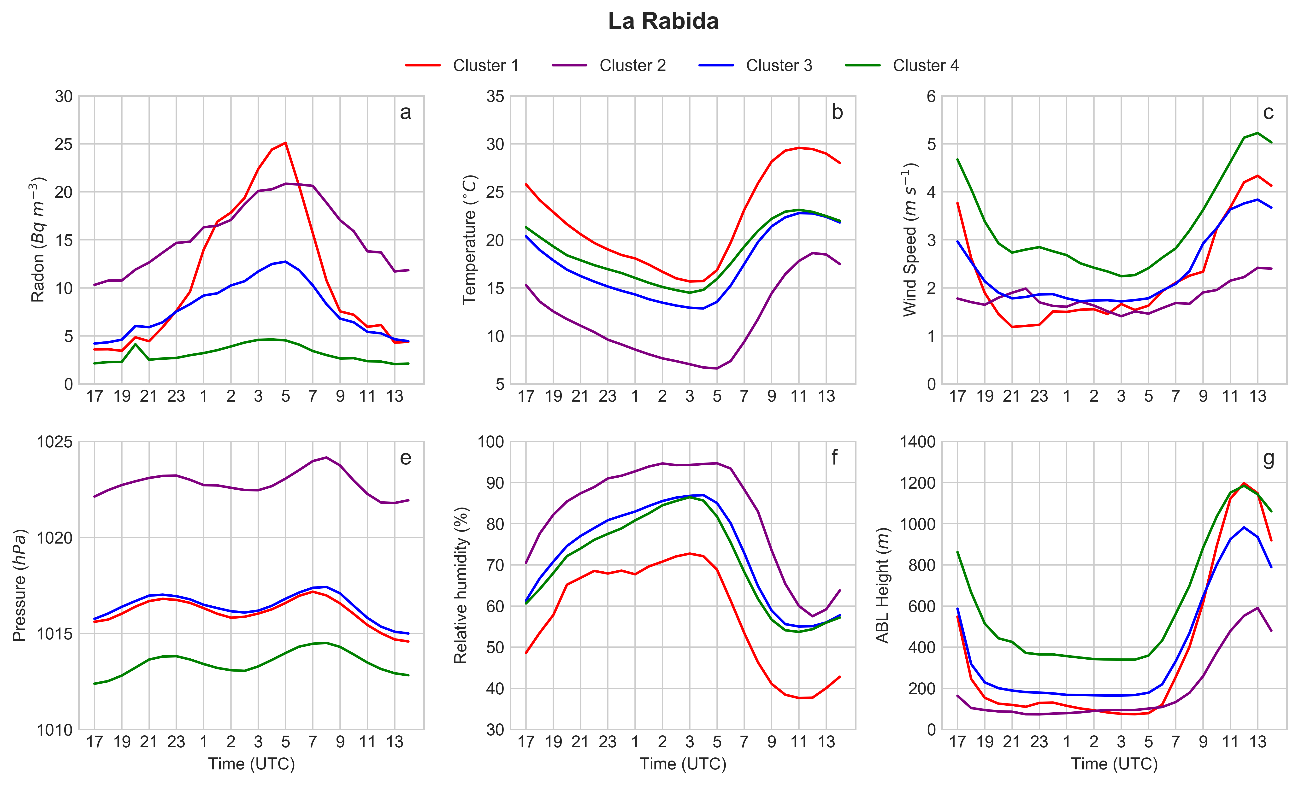 Fig. SM3. Radon, wind speed, temperature, relative humidity, pressure and PBL daily patterns associated to each clusters at La Rabida station.Table SM2. Percentages of cluster distribution across seasons for El Carmen and La Rabida.Table SM3. Number of “radon days” in cluster Cn that are also in cluster Rn. This number represents the amount of times the cluster assignation at the two stations coincided, i.e. radon behavior is similar at the two stations according to hierarchical clustering.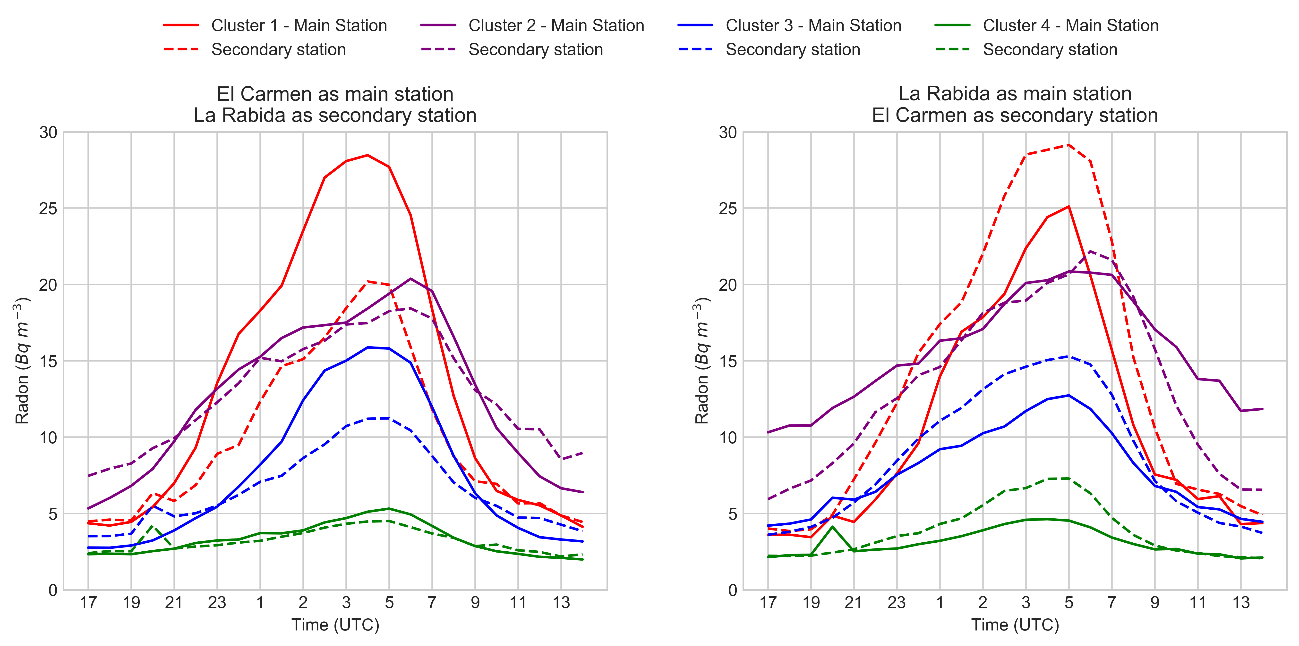 Fig. SM4. Daily average radon concentrations at both stations for days defined by El Carmen’s clusters (left) and defined by La Rabida’s clusters (right).Table SM1. Radon statistics from hourly values (in Bq m-3) for each season for El Carmen, La Rabida, Motril and Tarifa measurement stations: coverage (Cov. in %), maximum (Max.), 95th percentile (P95), 75th percentile (P75), average (Avg.), standard deviation (Std.), 50th percentile (P50) , 25th percentile (P25), 5th percentile (P5) and minimum (Min.).Table SM1. Radon statistics from hourly values (in Bq m-3) for each season for El Carmen, La Rabida, Motril and Tarifa measurement stations: coverage (Cov. in %), maximum (Max.), 95th percentile (P95), 75th percentile (P75), average (Avg.), standard deviation (Std.), 50th percentile (P50) , 25th percentile (P25), 5th percentile (P5) and minimum (Min.).Table SM1. Radon statistics from hourly values (in Bq m-3) for each season for El Carmen, La Rabida, Motril and Tarifa measurement stations: coverage (Cov. in %), maximum (Max.), 95th percentile (P95), 75th percentile (P75), average (Avg.), standard deviation (Std.), 50th percentile (P50) , 25th percentile (P25), 5th percentile (P5) and minimum (Min.).Table SM1. Radon statistics from hourly values (in Bq m-3) for each season for El Carmen, La Rabida, Motril and Tarifa measurement stations: coverage (Cov. in %), maximum (Max.), 95th percentile (P95), 75th percentile (P75), average (Avg.), standard deviation (Std.), 50th percentile (P50) , 25th percentile (P25), 5th percentile (P5) and minimum (Min.).Table SM1. Radon statistics from hourly values (in Bq m-3) for each season for El Carmen, La Rabida, Motril and Tarifa measurement stations: coverage (Cov. in %), maximum (Max.), 95th percentile (P95), 75th percentile (P75), average (Avg.), standard deviation (Std.), 50th percentile (P50) , 25th percentile (P25), 5th percentile (P5) and minimum (Min.).Table SM1. Radon statistics from hourly values (in Bq m-3) for each season for El Carmen, La Rabida, Motril and Tarifa measurement stations: coverage (Cov. in %), maximum (Max.), 95th percentile (P95), 75th percentile (P75), average (Avg.), standard deviation (Std.), 50th percentile (P50) , 25th percentile (P25), 5th percentile (P5) and minimum (Min.).Table SM1. Radon statistics from hourly values (in Bq m-3) for each season for El Carmen, La Rabida, Motril and Tarifa measurement stations: coverage (Cov. in %), maximum (Max.), 95th percentile (P95), 75th percentile (P75), average (Avg.), standard deviation (Std.), 50th percentile (P50) , 25th percentile (P25), 5th percentile (P5) and minimum (Min.).Table SM1. Radon statistics from hourly values (in Bq m-3) for each season for El Carmen, La Rabida, Motril and Tarifa measurement stations: coverage (Cov. in %), maximum (Max.), 95th percentile (P95), 75th percentile (P75), average (Avg.), standard deviation (Std.), 50th percentile (P50) , 25th percentile (P25), 5th percentile (P5) and minimum (Min.).Table SM1. Radon statistics from hourly values (in Bq m-3) for each season for El Carmen, La Rabida, Motril and Tarifa measurement stations: coverage (Cov. in %), maximum (Max.), 95th percentile (P95), 75th percentile (P75), average (Avg.), standard deviation (Std.), 50th percentile (P50) , 25th percentile (P25), 5th percentile (P5) and minimum (Min.).Table SM1. Radon statistics from hourly values (in Bq m-3) for each season for El Carmen, La Rabida, Motril and Tarifa measurement stations: coverage (Cov. in %), maximum (Max.), 95th percentile (P95), 75th percentile (P75), average (Avg.), standard deviation (Std.), 50th percentile (P50) , 25th percentile (P25), 5th percentile (P5) and minimum (Min.).Table SM1. Radon statistics from hourly values (in Bq m-3) for each season for El Carmen, La Rabida, Motril and Tarifa measurement stations: coverage (Cov. in %), maximum (Max.), 95th percentile (P95), 75th percentile (P75), average (Avg.), standard deviation (Std.), 50th percentile (P50) , 25th percentile (P25), 5th percentile (P5) and minimum (Min.).Table SM1. Radon statistics from hourly values (in Bq m-3) for each season for El Carmen, La Rabida, Motril and Tarifa measurement stations: coverage (Cov. in %), maximum (Max.), 95th percentile (P95), 75th percentile (P75), average (Avg.), standard deviation (Std.), 50th percentile (P50) , 25th percentile (P25), 5th percentile (P5) and minimum (Min.).SeasonStationCov.Max.P95P75Avg.Std.P50P25P5Min.AnnualEl Carmen92.043.821.18.46.56.83.92.00.50.0AnnualLa Rabida82.747.817.98.76.25.74.22.20.70.0AnnualMotril96.314.17.34.03.02.12.51.50.50.0AnnualTarifa96.023.27.93.73.02.52.31.40.30.0WinterEl Carmen87.038.122.914.09.56.87.54.01.50.2WinterLa Rabida85.934.122.114.410.66.29.85.62.40.2WinterMotril96.910.68.14.53.32.22.71.60.70.3WinterTarifa98.819.68.54.43.52.62.71.80.70.0SpringEl Carmen82.523.08.63.02.63.11.60.70.30.0SpringLa Rabida66.116.37.73.42.72.42.01.10.30.0SpringMotril97.614.16.83.42.61.92.11.20.50.1SpringTarifa90.214.77.13.12.52.22.01.10.00.0SummerEl Carmen99.643.819.06.15.65.93.62.21.00.0SummerLa Rabida84.135.911.45.14.23.93.11.90.70.0SummerMotril95.413.77.34.13.22.02.61.80.70.1SummerTarifa96.318.78.04.03.12.52.51.60.40.1AutumnEl Carmen98.843.425.610.88.08.04.82.60.70.2AutumnLa Rabida95.047.817.58.86.55.64.92.81.10.0AutumnMotril95.111.67.54.03.02.12.41.50.50.0AutumnTarifa98.923.27.93.32.82.52.11.30.30.0StationSeasonCluster 1Cluster 2Cluster 3Cluster 4El CarmenAutumn20.7812.9925.9740.26El CarmenSpring0.000.0018.6081.40El CarmenSummer9.681.6125.8162.90El CarmenWinter6.5644.2619.6729.51El CarmenYear10.7015.6423.0550.62LaRabidaAutumn11.693.9041.5642.86LaRabidaSpring0.000.009.3090.70LaRabidaSummer6.450.0016.1377.42LaRabidaWinter4.9237.7032.7924.59LaRabidaYear6.5810.7027.1655.56La RabidaLa RabidaLa RabidaLa RabidaClusterR1R2R3R4El CarmenC113373El CarmenC2321140El CarmenC3023717El CarmenC4008115